LOGINVSyntax:LOGINV  (  probability  ,  mean  ,  standard-dev  )Description: Calculates the inverse of the lognormal cumulative distribution function of x, where ln(x) is normally distributed with parameters mean and standard-dev.Mathematical Formula: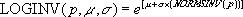 Arguments:Return Type and Value: number – The inverse of the lognormal cumulative distribution function of x.However, ifprobability < 0 or probability > 1, #NUM! is returned.standard-dev ≤ 0, #NUM! is returned.[Example:

LOGINV(0.039084,3.5,1.2) results in 4.000025219

end example]NameTypeDescriptionprobabilitynumberA probability associated with the lognormal distribution.meannumberThe mean of ln(x).standard-devnumberThe standard deviation of ln(x).